NIRMA UNIVERSITYINCUBATION CENTERNirma University incubation center has orgnised a guest lecture on the occasion of World entrepreneurship day celebrations. more than 150 students had participated in this event.  The expert has motivated students to find out problems and challenges and try to solve these problems and to work for society. The session was enriched by motivation and interactions.Event date: 22.08.2023Venue_ semianr hall , IPNU Participants- 180Speaker Nme – Dr CA Umang Ratani 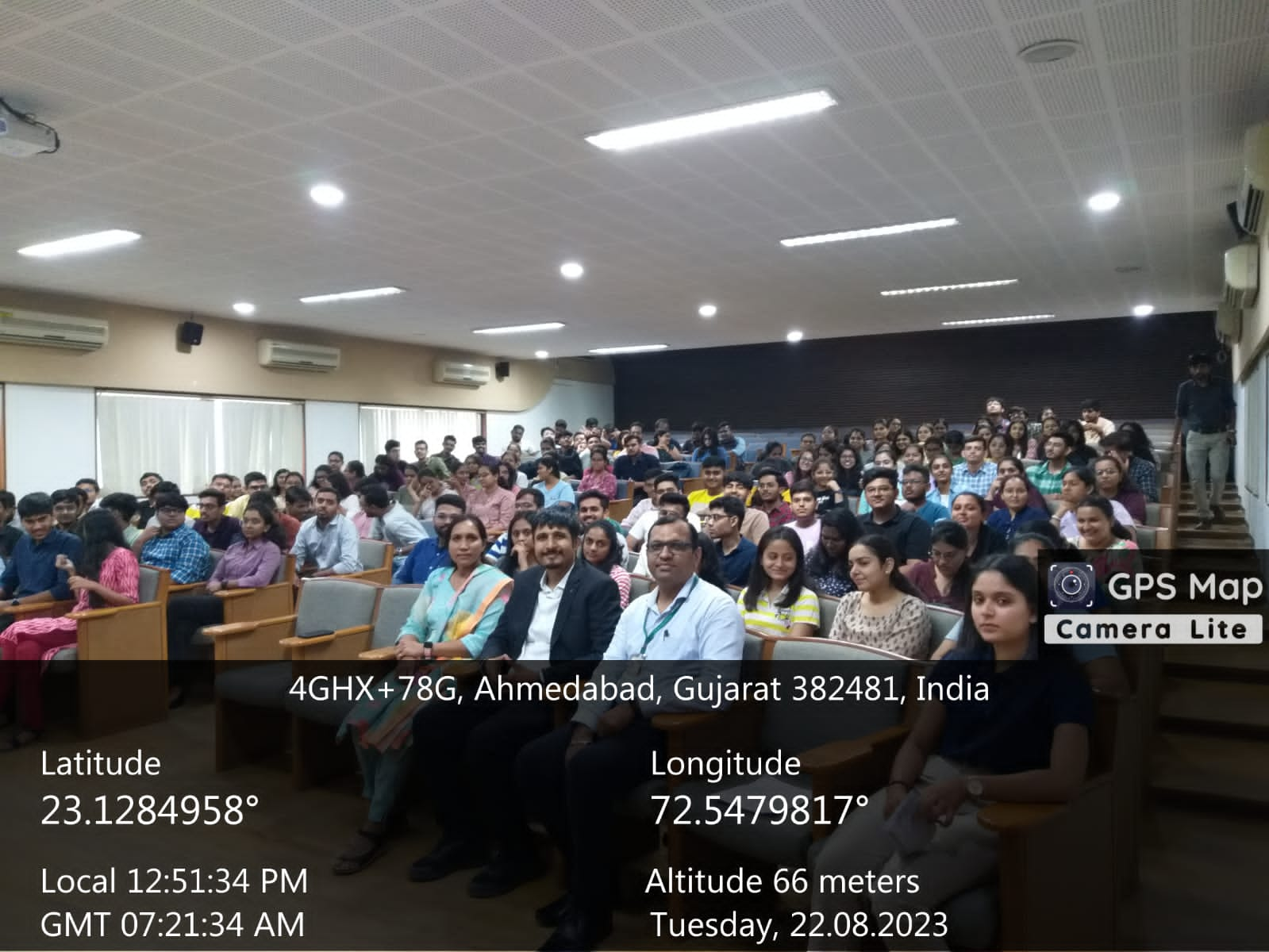 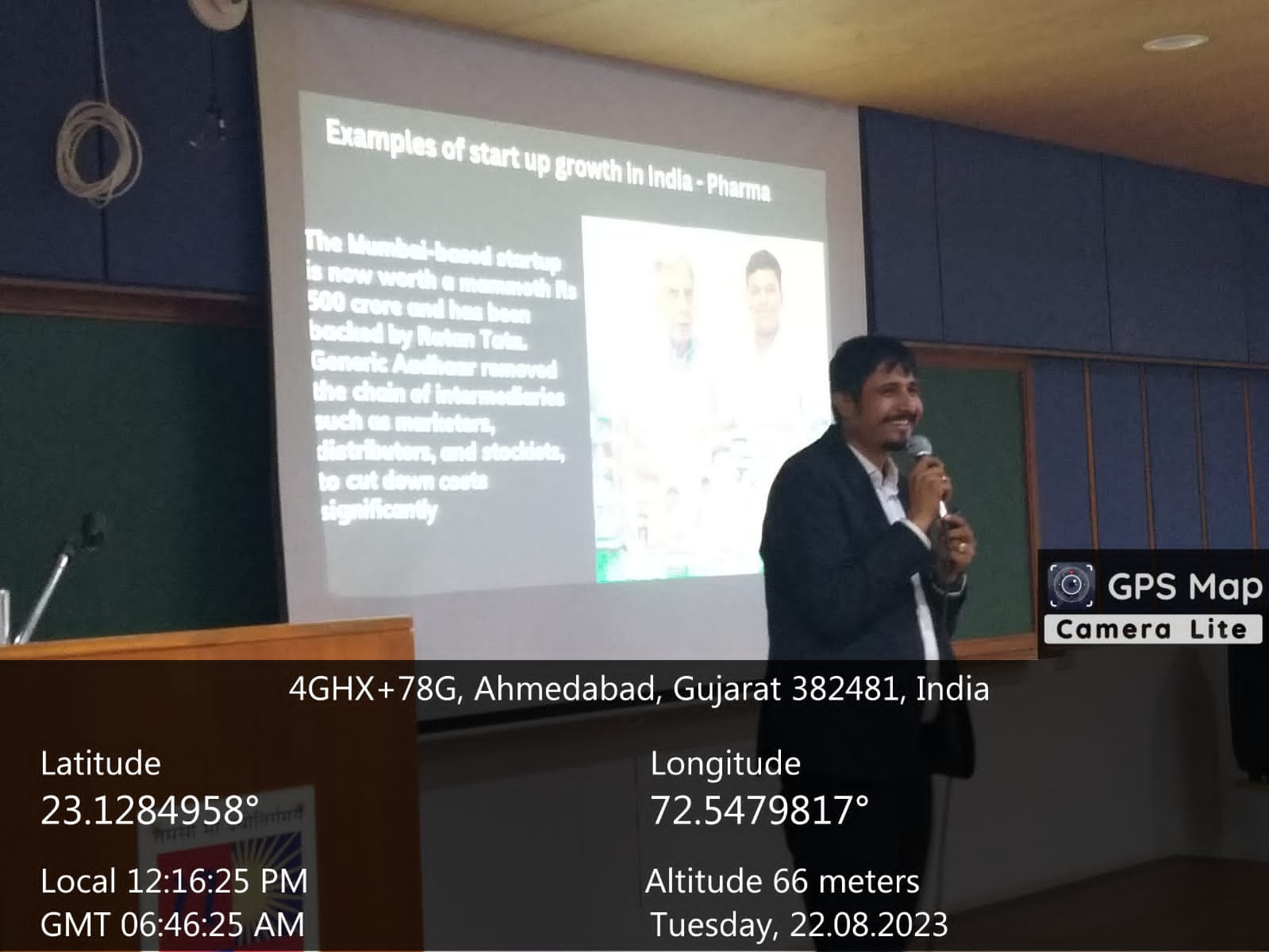 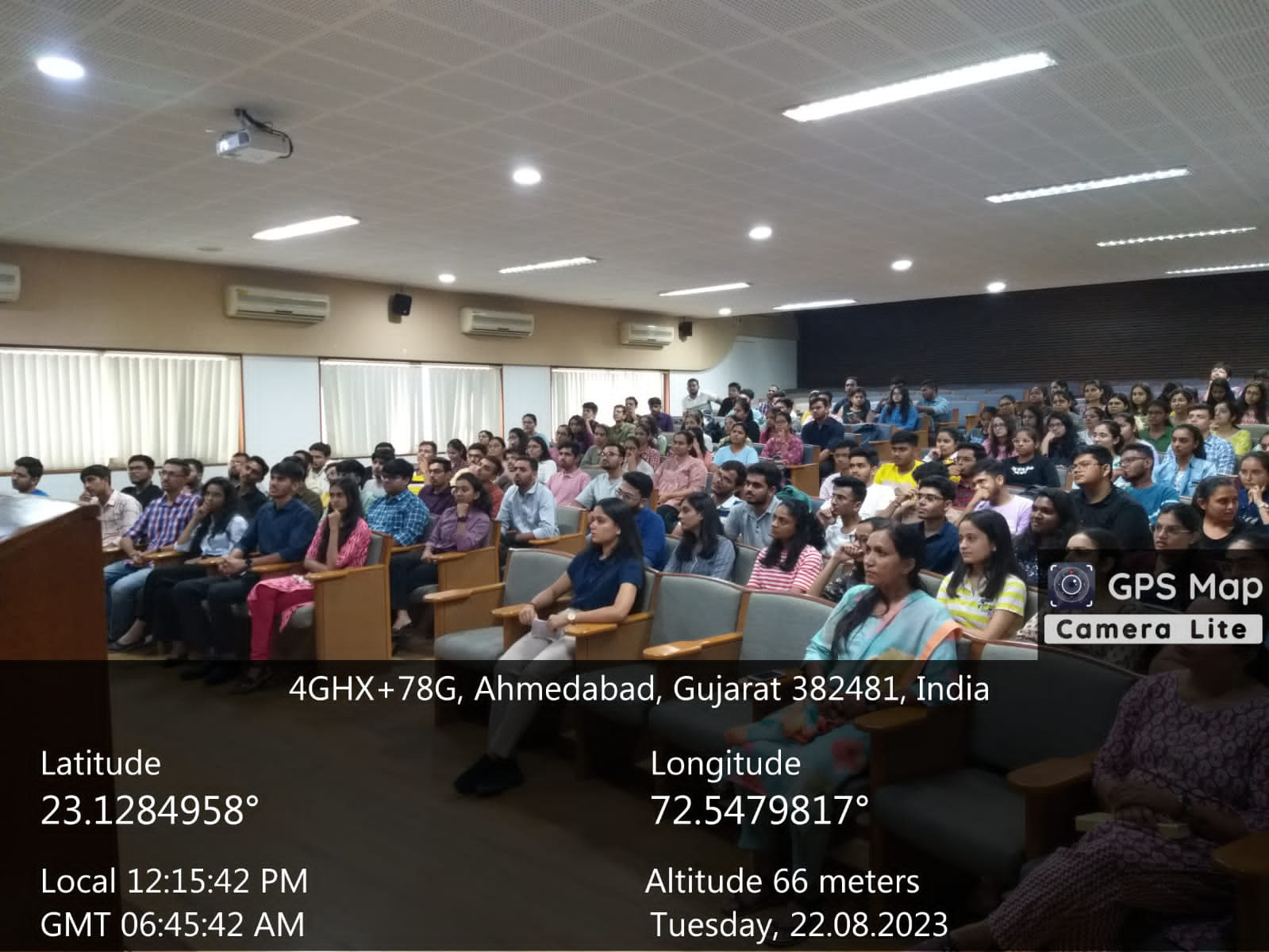 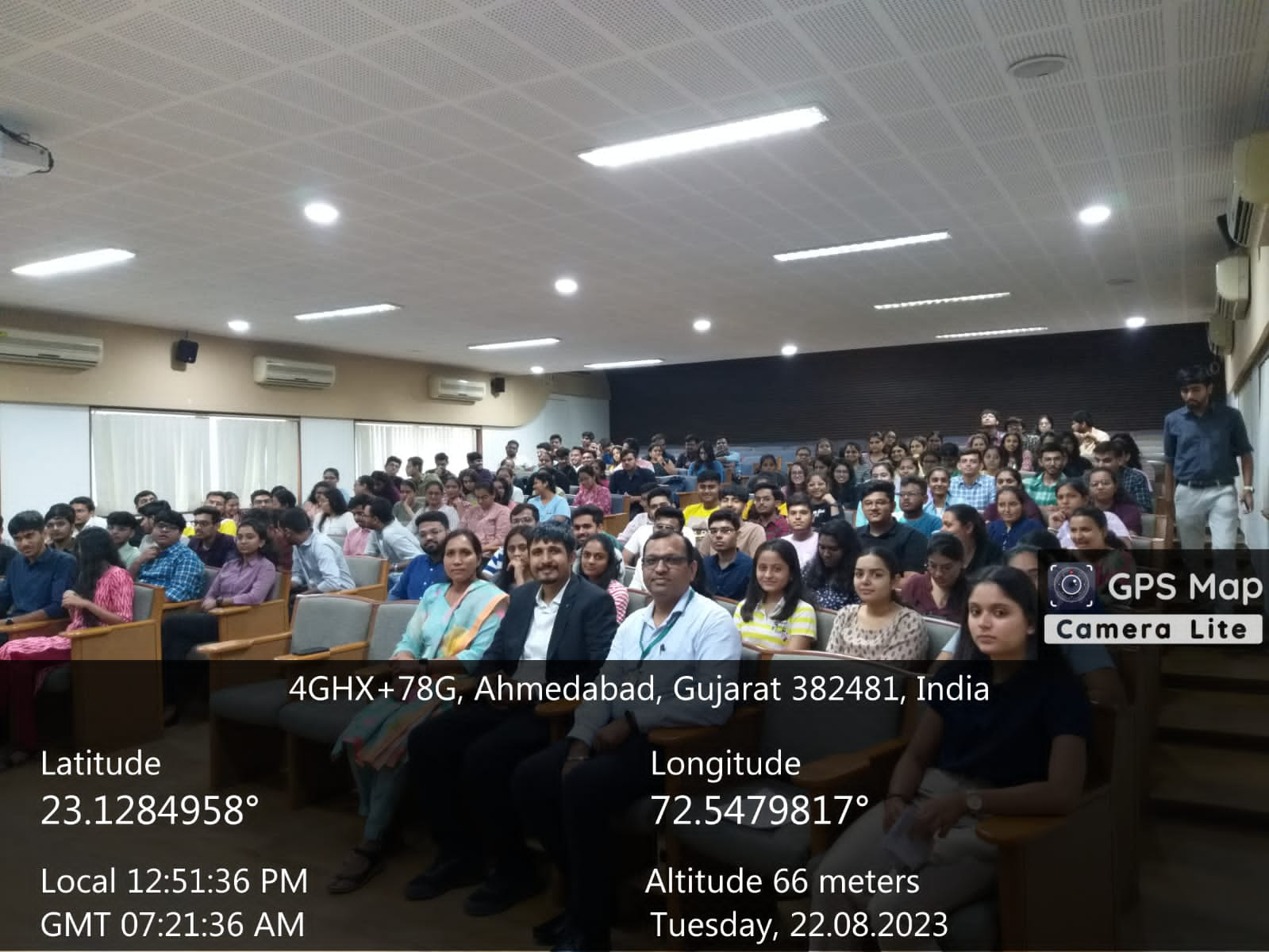 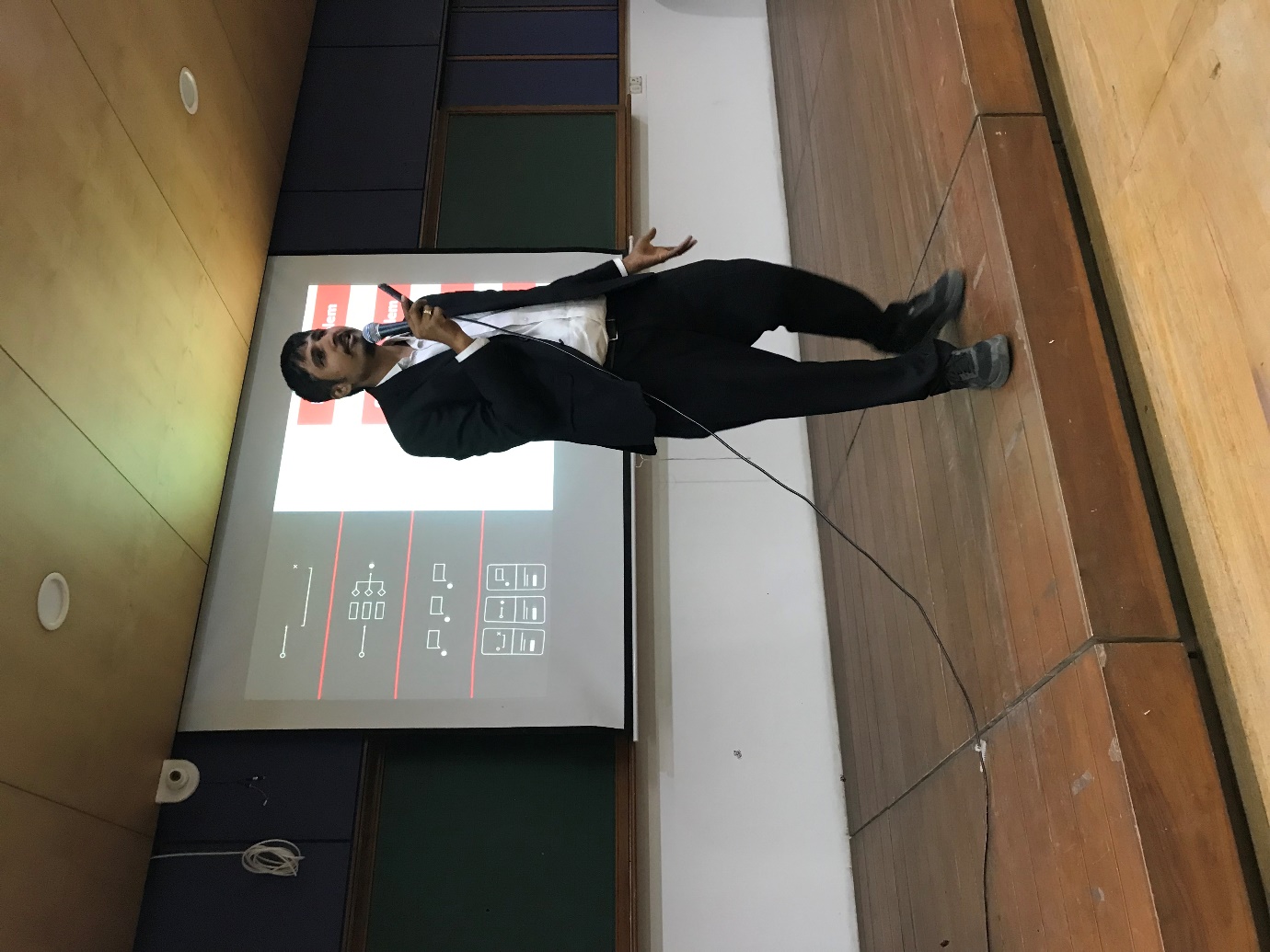 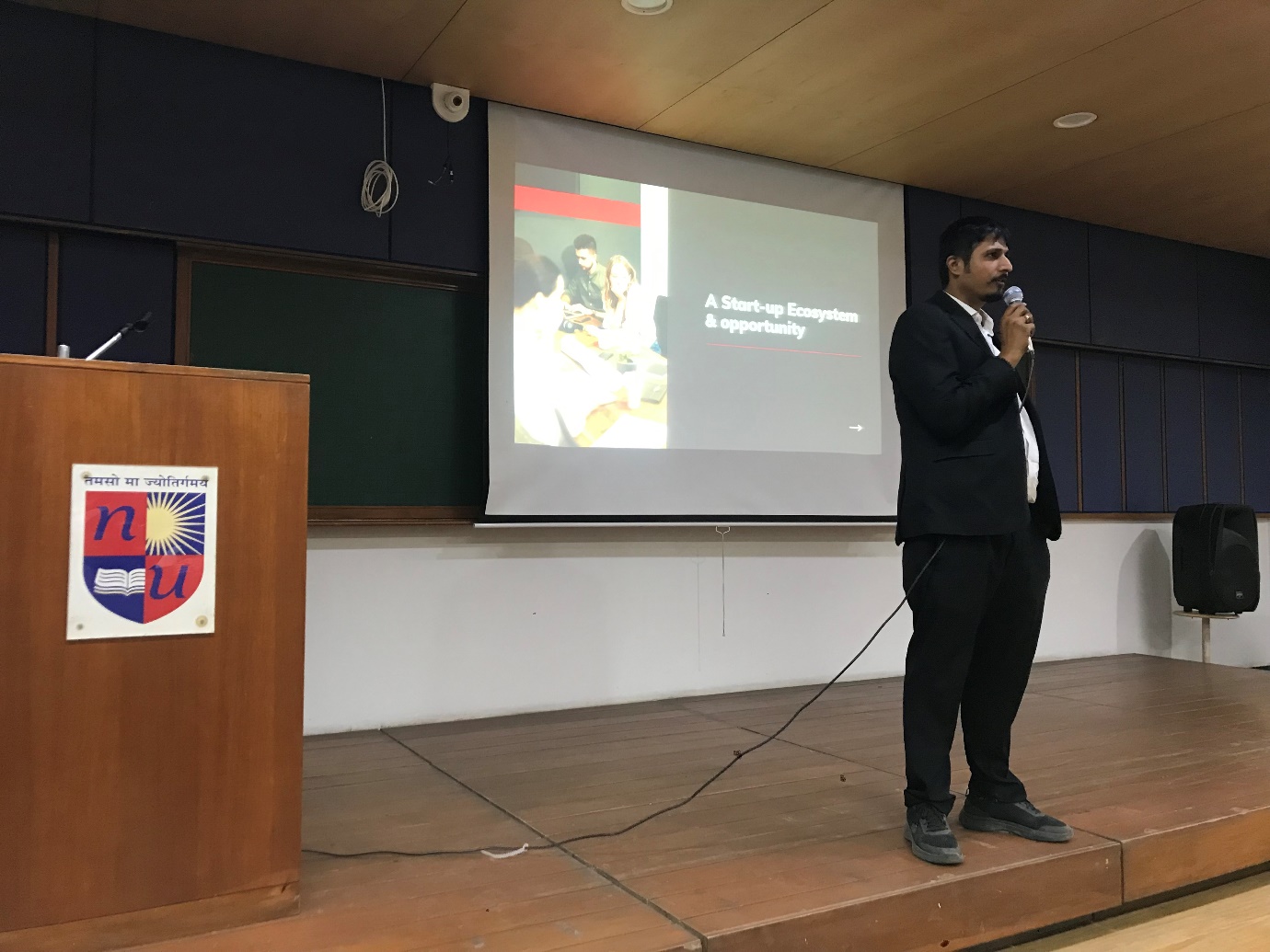 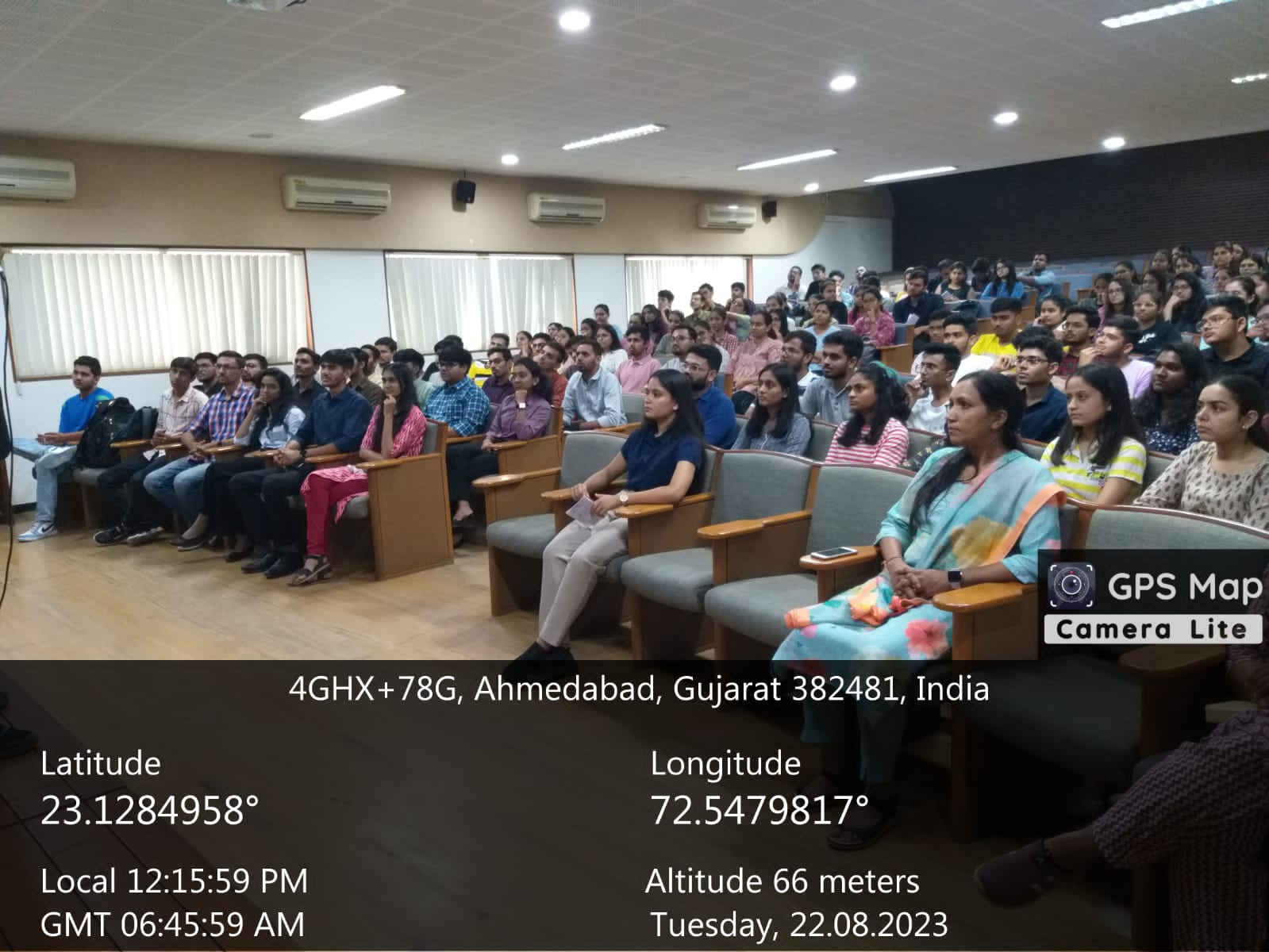 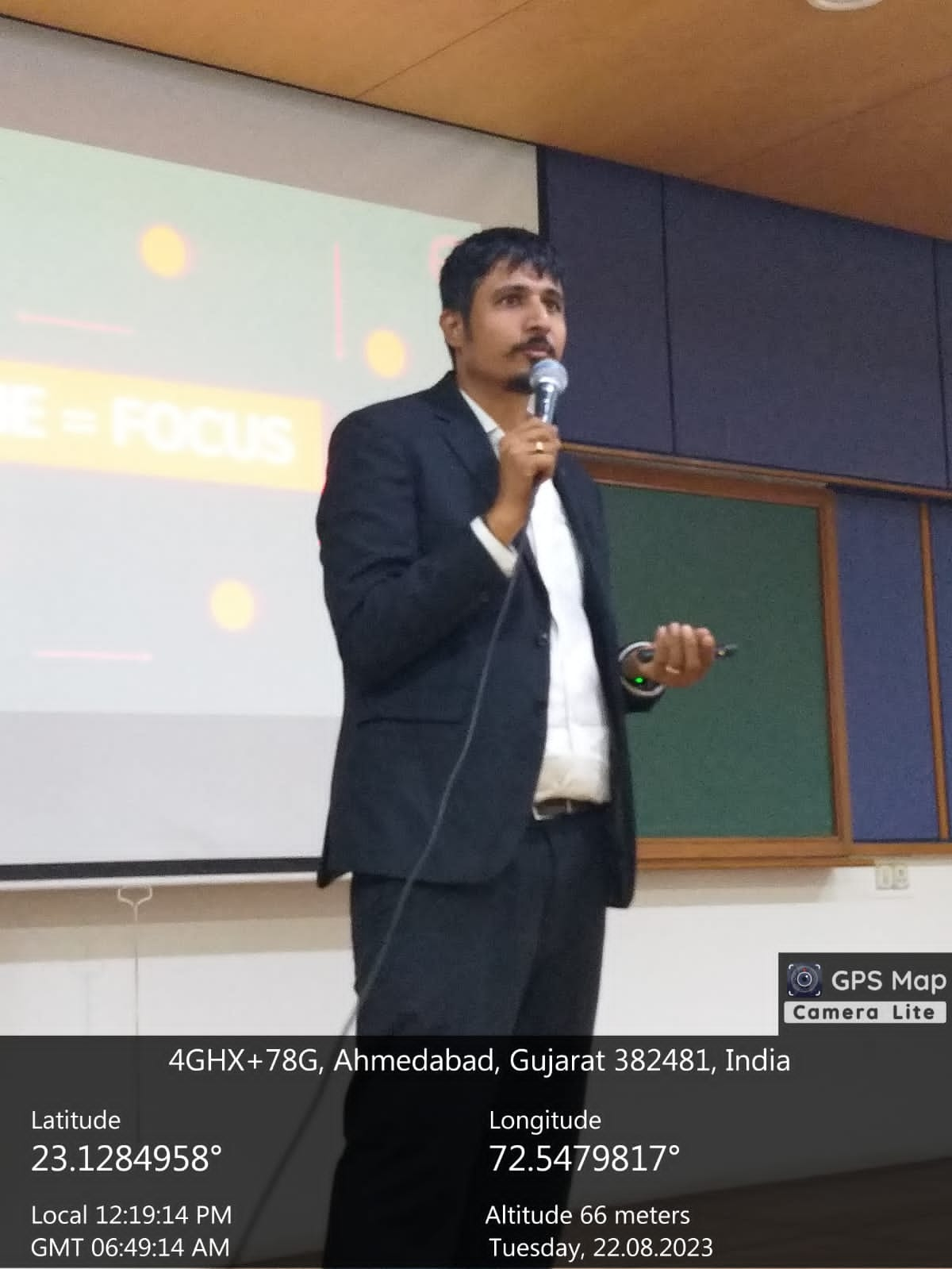 